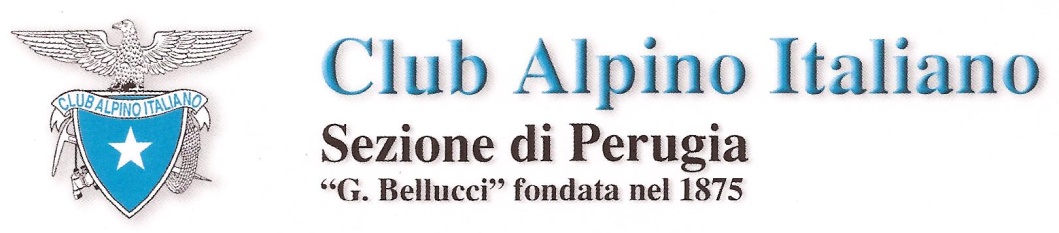 Indicazioni stradaliQuota di partecipazione: 10 euro che saranno devoluti alla Scuola Sezionale per l’acquisto di attrezzatura da utilizzare nei corsi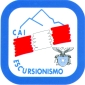 VECCHI E NUOVI PERICOLI DELLA MONTAGNA ANCHE ALLA LUCE DEI CAMBIAMENTI CLIMATICIVECCHI E NUOVI PERICOLI DELLA MONTAGNA ANCHE ALLA LUCE DEI CAMBIAMENTI CLIMATICIVECCHI E NUOVI PERICOLI DELLA MONTAGNA ANCHE ALLA LUCE DEI CAMBIAMENTI CLIMATICIData: 9/3/2023 ore 18,00Categoria:  Mezzo di trasporto:  AppuntamentoIn sede alle 18,00In sede alle 18,00OrganizzatoriRodolfo Cangi (3338309831)Rodolfo Cangi (3338309831)Iscrizioni/Prenotazioni Tramite il sito della sezione di PerugiaTramite il sito della sezione di PerugiaDescrizione sintetica:  L’incontro è finalizzato a ricordare e puntualizzare i diversi rischi a cui possiamo essere soggetti nella frequentazione dell’ambiente naturale. Richiameremo l’attenzione sui rischi e pericoli che già tutti conosciamo ma spesso, a causa della confidenza che abbiamo acquisito con l’ambiente montano, non teniamo più in primissima evidenza.Faremo poi mente locale su nuovi rischi che potrebbero presentarsi a causa di tanti e diversi fattori: cambiamenti climatici, maggiore e diversa frequentazione dell’ambiente, nuova fauna presente, problemi di orientamento, difficoltà di comunicazione.Insomma quattro chiacchiere per cercare di goderci i nostri monti rischiando il meno possibile (siamo del CAI e quindi dobbiamo distinguerci dall’escursionista improvvisato).Questo, come gli altri corsi monografici proposti, richiedono la presenza di soci ben intenzionati a seguire la presentazione.Descrizione sintetica:  L’incontro è finalizzato a ricordare e puntualizzare i diversi rischi a cui possiamo essere soggetti nella frequentazione dell’ambiente naturale. Richiameremo l’attenzione sui rischi e pericoli che già tutti conosciamo ma spesso, a causa della confidenza che abbiamo acquisito con l’ambiente montano, non teniamo più in primissima evidenza.Faremo poi mente locale su nuovi rischi che potrebbero presentarsi a causa di tanti e diversi fattori: cambiamenti climatici, maggiore e diversa frequentazione dell’ambiente, nuova fauna presente, problemi di orientamento, difficoltà di comunicazione.Insomma quattro chiacchiere per cercare di goderci i nostri monti rischiando il meno possibile (siamo del CAI e quindi dobbiamo distinguerci dall’escursionista improvvisato).Questo, come gli altri corsi monografici proposti, richiedono la presenza di soci ben intenzionati a seguire la presentazione.Descrizione sintetica:  L’incontro è finalizzato a ricordare e puntualizzare i diversi rischi a cui possiamo essere soggetti nella frequentazione dell’ambiente naturale. Richiameremo l’attenzione sui rischi e pericoli che già tutti conosciamo ma spesso, a causa della confidenza che abbiamo acquisito con l’ambiente montano, non teniamo più in primissima evidenza.Faremo poi mente locale su nuovi rischi che potrebbero presentarsi a causa di tanti e diversi fattori: cambiamenti climatici, maggiore e diversa frequentazione dell’ambiente, nuova fauna presente, problemi di orientamento, difficoltà di comunicazione.Insomma quattro chiacchiere per cercare di goderci i nostri monti rischiando il meno possibile (siamo del CAI e quindi dobbiamo distinguerci dall’escursionista improvvisato).Questo, come gli altri corsi monografici proposti, richiedono la presenza di soci ben intenzionati a seguire la presentazione.Descrizione sintetica:  L’incontro è finalizzato a ricordare e puntualizzare i diversi rischi a cui possiamo essere soggetti nella frequentazione dell’ambiente naturale. Richiameremo l’attenzione sui rischi e pericoli che già tutti conosciamo ma spesso, a causa della confidenza che abbiamo acquisito con l’ambiente montano, non teniamo più in primissima evidenza.Faremo poi mente locale su nuovi rischi che potrebbero presentarsi a causa di tanti e diversi fattori: cambiamenti climatici, maggiore e diversa frequentazione dell’ambiente, nuova fauna presente, problemi di orientamento, difficoltà di comunicazione.Insomma quattro chiacchiere per cercare di goderci i nostri monti rischiando il meno possibile (siamo del CAI e quindi dobbiamo distinguerci dall’escursionista improvvisato).Questo, come gli altri corsi monografici proposti, richiedono la presenza di soci ben intenzionati a seguire la presentazione.Descrizione sintetica:  L’incontro è finalizzato a ricordare e puntualizzare i diversi rischi a cui possiamo essere soggetti nella frequentazione dell’ambiente naturale. Richiameremo l’attenzione sui rischi e pericoli che già tutti conosciamo ma spesso, a causa della confidenza che abbiamo acquisito con l’ambiente montano, non teniamo più in primissima evidenza.Faremo poi mente locale su nuovi rischi che potrebbero presentarsi a causa di tanti e diversi fattori: cambiamenti climatici, maggiore e diversa frequentazione dell’ambiente, nuova fauna presente, problemi di orientamento, difficoltà di comunicazione.Insomma quattro chiacchiere per cercare di goderci i nostri monti rischiando il meno possibile (siamo del CAI e quindi dobbiamo distinguerci dall’escursionista improvvisato).Questo, come gli altri corsi monografici proposti, richiedono la presenza di soci ben intenzionati a seguire la presentazione.Lunghezza: Dislivello in salitaTempo di percorrenza  Lunghezza: Dislivello in discesaTempo di percorrenza  Difficoltà: Equipaggiamento: CartografiaApprofondimenti /note